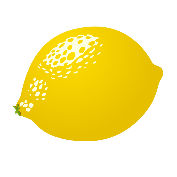 LemonadeMoonshineLemonadeMoonshineLemonadeMoonshineLemonadeMoonshineLemonadeMoonshineLemonadeMoonshineLemonadeMoonshineLemonadeMoonshineLemonadeMoonshine